KERJASAMA JAWA BARAT DAN KOREA SELATAN KONTRIBUSINYA TERHADAP PRESTASI OLAHRAGA JAWA BARAT : STUDI KASUS PON XIX TAHUN 2016COORPERATION OF WEST JAVA AND SOUTH KOREA ITS CONTRIBUTION TO SPORTS ACHIEVEMENTS OF WEST JAVA : CASE STUDY PON XIX YEAR 2016SKRIPSIDiajukan Untuk Memenuhi Salah Satu Syarat Dalam Menempuh Ujian Sarjana Program Strata Satu (S1) Jurusan Ilmu Hubungan Internasional Tahun Akademik 2016/2017Oleh :Sheilla Mafitra Dewi132030041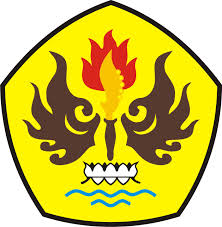 FAKULTAS ILMU SOSIAL DAN ILMU POLITIK UNIVERSITAS PASUNDAN BANDUNG 2017